Broughton Jewish Lunch Menu 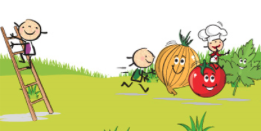 13th SEPTEMBER 2021MondayTuesdayFridayMain OptionKS1CHICKEN SCHNITZELSKS2BEEF BURGER/SAUSAGESMEAT BOLOGNAISEFISH FINGERS VegetarianVEGETARIANSCHNITZELVEGETARIANCORNNUGGETSBAKED POTATOESSideSWEETCORNPASTABABY CARROTSSPAGHETTIGARDEN PEASCHIPSDessertFRUITCHOCOLATEKRISPIEBISCUIT